Dr. Naomi KaloudisForeign Languages and LiteraturesValparaiso UniversityEmail: naomi.kaloudis@valpo.edu CAMWS, Williamsburg, VAMarch 17-19, 2016The Power of the Gaze and Ritualized Song in Theocritus’ Idylls:a Commentary on Female Mobility 1. Amaryllis’ “looks”:	3.7, παρακύπτοισα (“stealing glances” or “peeping out”)	3.10, ἠνίδε (“See!”)	3.12, θᾶσαι (“Look!”)	3.18, ὦ τὸ καλὸν ποθορεῦσα (“o, maiden of the fair glances”)	3.39, καί κέ μ᾿ ἴσως ποτίδοι (“... and perhaps she might look at me”)2. Simaetha’s refrain:	ἶυγξ, ἕλκε τὺ τῆνον ἐμὸν ποτὶ δῶμα τὸν ἄνδρα 	“Magic wheel, draw that man to my home.”3. Alcmena’s song, Idyll 24.7-9	εὕδετ᾿, ἐ/μὰ βρέ/φα, γλυκε/ρὸν καὶ ἐ/γέρσιμον / ὕπνον·	εὕδετ᾿, ἐ/μὰ ψυ/χά, δύ᾿ ἀ/δελφεοί, / εὔσοα / τέκνα·	ὄλβιοι / εὐνά/ζοισθε καὶ / ὄλβιοι / ἀῶ ἵ/κοισθε’	“Sleep, my babies, a sweeter sleep and from which one wakes;	Sleep, my souls, two brothers, children safe and sound;	May you boys sleep happy and happy may you come to dawn.”Selected BibliographyBurton, Joan B. 1995. Theocritus’s Urban Mimes: Mobility, Gender, and Patronage. Berkeley: 	University of California Press.Dover, K.J. 1971, ed., intro, commentary. Theocritus: Select Poems. Basingstoke and London: 	MacMillan Education, Ltd.Fantham, Elaine, et. al., ed. 1994. Women in the Classical World: Image and Text. Oxford: 	Oxford University Press.Gutzwiller, Kathryn. 1991. Theocritus’ Pastoral Analogies: the Formation of a Genre. Madison: 	University of Wisconsin Press.Höghammar, Kerstin. 1993. Sculpture and Society: A Study of the Connection between the Free-	standing Sculpture and Society on Kos in the Hellenistic and Augustan Periods. Uppsala: 	ACTA UNIVERSITATIS UPSALIENSIS.Karanika, Andromache. 2007. “Folk Songs as Ritual Acts: the case of work-songs.” In: Finding 	Persephone: women’s rituals in the ancient Mediterranean, ed. Maryline 	Parca and 	Angeliki Tzanetou. Bloomington: Indiana University Press.Lawall, Gilbert. 1967. Theocritus’ Coan Pastorals: a poetry book. Cambridge: Cambridge 	University Press.Pomeroy, Sarah B. 1995. Reprint. Goddesses, Whores, Wives, and Slaves: Women in Classical 	Antiquity. New York: Schocken Books. Original edition, New York: Schocken Books, 	1975.Zanker, Graham. 2004. Modes of Viewing in Hellenistic Poetry and Art. Madison: The University 	of Wisconsin Press.Zimmerman, Clayton. 1994. The Pastoral Narcissus: A Study of the First Idyll of 	Theocritus. 	Lanham, Maryland: Rowman & Littlefield Publishers, Inc.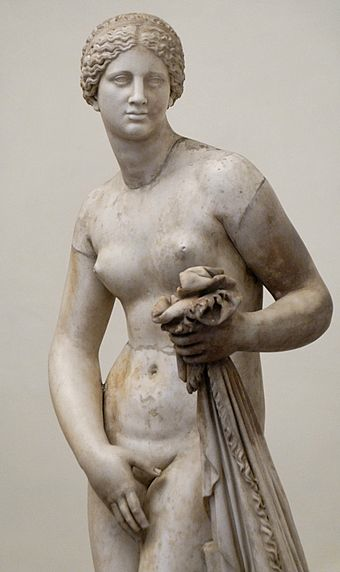 